Załącznik nr 1 do Zasad przyznawania pracodawcom środków z Krajowego Funduszu Szkoleniowego przez Powiatowy Urząd Pracy   w Międzychodzie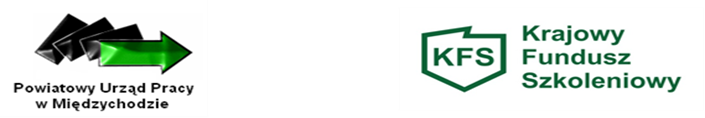 ………………………………………………                            (Miejscowość, data)Powiatowy Urząd Pracy ul. 17 Stycznia 143 64-400 Międzychód PUP.CAZ-5401-……………./2023                      		         (nr sprawy nadany przez PUP)WNIOSEK O PRZYZNANIE ŚRODKÓW Z KRAJOWEGO FUNDUSZU SZKOLENIOWEGO NA KSZTAŁCENIE USTAWICZNE PRACOWNIKÓW I PRACODAWCÓWna podstawie Ustawy z dnia 20 kwietnia 2004 r. o promocji zatrudnienia i instytucji rynku pracy (Dz. U. z  2023 r. poz. 735z późn. zm) oraz Rozporządzenia Ministra Pracy i Polityki Społecznej z dnia 14 maja 2014 r. w sprawie przyznawania środków             z Krajowego Funduszu Szkoleniowego (Dz.U. z 2018 r., poz. 117)KLAUZULA INFORMACYJNA KLAUZULA INFORMACYJNAZgodnie z art. 13 ust. 1 i 2 rozporządzenia Parlamentu Europejskiego i Rady (UE) 2016/679 z dnia 27 kwietnia 2016 r. w sprawie ochrony osób fizycznych w związku z przetwarzaniem danych osobowych             i w sprawie swobodnego przepływu takich danych oraz uchylenia dyrektywy 95/46/WE (ogólne rozporządzenie o ochronie danych) (Dz.Urz. UE z 2016 r., seria L, nr 119) informujemy, że:Administratorem danych osobowych przetwarzanych jest Powiatowy Urząd Pracy                                w Międzychodzie reprezentowany przez Dyrektora, siedziba w Międzychodzie,                                ul. 17 Stycznia 143, e-mail: iod@miedzychod.praca.gov.pl;Inspektorem Ochrony Danych jest Agnieszka Krupa-Sokołowska;Dane osobowe są przetwarzane w celu realizacji zadań wynikających z przepisów prawa – zgodnie z ustawą o promocji zatrudnienia i instytucjach rynku pracy;Dane osobowe mogą być przekazywane innym organom i podmiotom wyłącznie na podstawie przepisów prawa.Dane osobowe mogą być przetwarzane przez okres wynikający z kategorii archiwalnej (okres przechowywania dokumentacji, zgodnie z zał. Nr 3 do Rozporządzenia Prezesa Rady Ministrów             z dnia 18 stycznia 2011r. w sprawie instrukcji kancelaryjnej, jednolitych rzeczowych wykazów akt oraz instrukcji w sprawie organizacji i zakresu działania archiwów zakładowych);Każdy ma prawo dostępu do treści swoich danych osobowych, ich poprawiania 
i sprostowania;Każdy, którego dane osobowe są przetwarzane w Powiatowym Urzędzie Pracy 
w Międzychodzie, ma prawo wniesienia skargi do Prezesa Urzędu Ochrony Danych Osobowych, gdy przetwarzanie jego danych naruszałoby przepisy ogólnego rozporządzenia o ochronie danych osobowych z dnia 26 kwietnia 2016r. (RODO);Podanie danych osobowych jest obowiązkiem ustawowym. Każdy zainteresowany zobowiązany jest do podania swoich danych osobowych, których zakres wynika 
z przepisów prawa, a konsekwencją niepodania danych osobowych będzie pozostawienie sprawy bez rozpatrzenia.  Pani/Pana dane nie będą przetwarzane w sposób zautomatyzowany, w tym również nie będą profilowane.1. DANE WNIOSKODAWCYNazwa Wnioskodawcy: …………………………………………………………………………………………..……………………………………………………………………………………………………………………………………………….Adres siedziby: …………………………………………………………………………………………………Imię i nazwisko Pracodawcy: …………………………………………………………………………………….Numer telefonu kontaktowego: ……………………………… e-mail:………………………………................Miejsce prowadzenia działalności gospodarczej: ………………………………………………………………... ……………………………………………………………………………………………………………………REGON: …………………………………………………NIP: …………………………………………………Oznaczenie przeważającego rodzaju prowadzonej działalności gospodarczej według PKD: …………………………………………………………………………………………………………………….Liczba zatrudnionych pracowników na dzień złożenia wniosku, w przeliczeniu na pełen etat: …………………Wielkość przedsiębiorcy:	mikroprzedsiębiorcaZa mikroprzedsiębiorcę uważa się przedsiębiorcę, który w co najmniej jednym z dwóch ostatnich lat obrotowych zatrudniał średniorocznie mniej niż 10 pracowników oraz osiągnął roczny obrót netto ze sprzedaży towarów, wyrobów i usług oraz operacji finansowych nieprzekraczający równowartości w złotych 2 milionów euro, lub sumy aktywów jego bilansu sporządzonego na koniec jednego z tych lat nie przekroczyły równowartości w złotych 2 milionów euro.	mały  przedsiębiorcaZa małego przedsiębiorcę uważa się przedsiębiorcę, który w co najmniej jednym z dwóch ostatnich lat obrotowych zatrudniał średniorocznie mniej niż 50 pracowników oraz osiągnął roczny obrót netto ze sprzedaży towarów, wyrobów i usług oraz operacji finansowych nieprzekraczający równowartości w złotych 10 milionów euro, lub sumy aktywów jego bilansu sporządzonego na koniec jednego z tych lat nie przekroczyły równowartości w złotych 10 milionów euro.	średni  przedsiębiorcaZa średniego przedsiębiorcę uważa się przedsiębiorcę, który w co najmniej jednym  z dwóch ostatnich lat obrotowych  zatrudniał średniorocznie mniej niż 250 pracowników oraz osiągnął roczny obrót netto ze sprzedaży towarów, wyrobów i usług oraz operacji finansowych nieprzekraczający równowartości w złotych 50 milionów euro, lub sumy aktywów jego bilansu sporządzonego na koniec jednego z tych lat nie przekroczyły równowartości w złotych 43 milionów euro.	inny, nie mieszczący się w kategoriach wymienionych powyżejOsoba uprawniona do reprezentacji i podpisania wnioskowanej umowy (zgodnie z dokumentem rejestrowym lub załączonym pełnomocnictwem)Imię i nazwisko: ……………………………………………………………………………………………Stanowisko służbowe: ……………………………………………………………………………………….Imię i nazwisko:……………………………………………………………………………………………...Stanowisko służbowe: ……………………………………………………………………………………….Numer konta bankowego Pracodawcy: __ __    __ __ __ __    __ __ __ __    __ __ __ __    __ __ __ __    __ __ __ __    __ __ __ __ Dane osoby upoważnionej do kontaktu z Urzędem: Imię i nazwisko: …………………………………………………………………………………………………..Nr telefonu: …………………………………….e-mail: …………………………………………………………Czy Wnioskodawca otrzymał wcześniej środki KFS? 2014 r.   TAK – w wysokości: ……………………………………….zł            NIE2015 r.   TAK – w wysokości: ……………………………………….zł            NIE2016 r.   TAK – w wysokości: ……………………………………….zł            NIE2017 r.   TAK – w wysokości: ……………………………………….zł            NIE2018 r.   TAK – w wysokości: ……………………………………….zł            NIE2019 r.   TAK – w wysokości: ……………………………………….zł            NIE2020 r.   TAK – w wysokości: ……………………………………….zł            NIE2021 r.   TAK – w wysokości: ……………………………………….zł            NIE2022 r.   TAK – w wysokości: ……………………………………….zł            NIE 2. PRIORYTETY KRAJOWEGO FUNDUSZU SZKOLENIOWEGO, Z KTÓRYCH PRACODAWCA UBIEGA SIĘ O DOFINANSOWANIE3. INFORMACJE DOTYCZĄCE DZIAŁAŃ DO SFINANSOWANIA Z UDZIAŁEM KRAJOWEGO FUNDUSZU SZKOLENIOWEGO1. Nazwa kształcenia ustawicznego: ………………………………………………………………………………………………………………………………………………………………………………………………….2. Termin realizacji: ………………………………………………………………………………………………3.Miejsce kształcenia: ……………………………………………………………………………………………4. Sposób realizacji kształcenia:   stacjonarnie   on-line (w czasie rzeczywistym)5. Sposób organizacji zajęć:  zajęcia indywidualne   zajęcia grupoweCałkowita wartość planowanych działań kształcenia ustawicznego: …………………………………………….w tym: kwota wnioskowana z KFS : …………………………………………………………………………....kwota wkładu własnego: ………………………………………………………………………………średni koszt kształcenia na jednego uczestnika: ………………………………………………………… UWAGA! wysokość wsparcia:80% kosztów kształcenia ustawicznego sfinansuje KFS, nie więcej jednak niż do wysokości 300% przeciętnego wynagrodzenia w danym roku na jednego uczestnika, pracodawca pokryje pozostałe 20% kosztów;100% kosztów kształcenia ustawicznego sfinansowane z KFS – jeśli pracodawca jest mikroprzedsiębiorcą, nie więcej jednak niż do wysokości 300% przeciętnego wynagrodzenia w danym roku na jednego uczestnika.Przy wyliczaniu wkładu własnego  Pracodawcy nie należy uwzględniać innych kosztów, które Pracodawca ponosi w związku z udziałem pracowników w kształceniu ustawicznym, np. wynagrodzenia za godziny nieobecności w pracy w związku z uczestnictwem w zajęciach, kosztów delegacji w przypadku konieczności dojazdu do miejscowości innej niż miejsce pracy itp. 4. INFORMACJA O UCZESTNIKACH KSZTAŁCENIA USTAWICZNEGO Łączna liczba osób korzystających z kształcenia ustawicznego: …….………… w tym kobiet ………………..4. UZASADNIENIE WNIOSKUUzasadnienie potrzeb odbycia kształcenia ustawicznego, przy uwzględnieniu obecnych lub przyszłych potrzeb Pracodawcy oraz obowiązujących priorytetów wydatkowania środków KFS.……………….……………....…….…………………………………………………………………………………………………………………………………………………………………………………………………………………………………….…………………………………………………………………………………………………………………….…………………………………………………………………………………………………………………….…………………………………………………………………………………………………………………….…………………………………………………………………………………………………………………….…………………………………………………………………………………………………………………….…………………………………………………………………………………………………………………….…………………………………………………………………………………………………………………….…………………………………………………………………………………………………………………….…………………………………………………………………………………………………………………….…….…………………………………………………………………………………………………………………………………………………………………………………………………………………………………….…………………………………………………………………………………………………………………….…………………………………………………………………………………………………………………….…………………………………………………………………………………………………………………….…………………………………………………………………………………………………………………….…………………………………………………………………………………………………………………….…………………………………………………………………………………………………………………….…………………………………………………………………………………………………………………….…………………………………………………………………………………………………………………….……………………………………………………………………………………………………………………Informacja o planach dotyczących dalszego zatrudnienia osób, które będą objęte kształceniem ustawicznym finansowanym ze środków KFS: ……………………………………………………………………………………………………………………………………………………………………………………………………….…………………………………………………………………………………………………………………….…………………………………………………………………………………………………………………….…………………………………………………………………………………………………………………….…………………………………………………………………………………………………………………….…………………………………………………………………………………………………………………….…………………………………………………………………………………………………………………….…………………………………………………………………………………………………………………….…………………………………………………………………………………………………………………….…………………………………………………………………………………………………………………….…………………………………………………………………………………………………………………….…………………………………………………………………………………………………………………….5. DANE DOTYCZĄCE REALIZATORA USŁUGINazwa i siedziba realizatora usługi: ……………………………………………………………………………...…………………………………………………………………………………………………………………….…………………………………………………………………………………………………………………….NIP: ………………………………………………… REGON: …………………………………………………Posiadane certyfikaty jakości oferowanych usług kształcenia ustawicznego (np. certyfikaty systemów jakości, akredytacja) , a w przypadku kursów – posiadanie dokumentu, na podstawie którego prowadzi on pozaszkolne formy kształcenia ustawicznego : ………………………………………………………………………………...…………………………………………………………………………………………………………………….…………………………………………………………………………………………………………………….…………………………………………………………………………………………………………………….Forma i nazwa kształcenia ustawicznego: ………………………………………………………………………..…………………………………………………………………………………………………………………….Liczba godzin kształcenia ustawicznego: ………………………………………………………………………...Cena usługi: w przeliczeniu na 1 osobę: …………………………….. oraz łącznie: ……………………………Uzasadnienie wyboru realizatora usługi: ……………………………………………………………………………………………………………………………………………………………………………………………….…………………………………………………………………………………………………………………….………………………………………………………………………………………………………………………………………………….…………………………………………………………………………………….…………………………………………………………………………………………………………………….…………………………………………………………………………………………………………………….…………………………………………………………………………………………………………………….Cena usługi kształcenia ustawicznego w porównaniu z ceną podobnych usług oferowanych na rynku, o ile są dostępne: UWAGA! Jeżeli Wnioskodawca ubiega się o sfinansowanie kilku form kształcenia ustawicznego powyższe informacje przedstawić należy oddzielnie dla każdej formy, oznaczając je kolejno 1, 2, 3…itd.  6. OŚWIADCZENIE PRACODAWCYŚwiadomy odpowiedzialności karnej za złożenie fałszywego oświadczenia, o której mowa w art. 233 § 1 Kodeksu karnego „Kto, składając zeznanie mające służyć za dowód w postępowaniu sądowym lub   w innym postępowaniu prowadzonym na podstawie ustawy, zeznaje nieprawdę lub zataja prawdę, podlega karze pozbawienia wolności od                     6 miesięcy do lat 8”, oświadczam w imieniu swoim lub podmiotu, który reprezentuje, co następuje:Jestem Pracodawcą w rozumieniu art.2 ust. 1 pkt 25 ustawy z dnia 20 kwietnia 2004 roku o promocji zatrudnienia           i instytucjach rynku pracy (t.j. Dz.U. z 2021 roku poz. 1100 z późn.zm.) i mam świadomość konieczności zachowania tego statusu przez cały okres realizacji kształcenia ustawicznego finansowanego ze środków Krajowego Funduszu Szkoleniowego.Mam świadomość iż moi pracownicy, których kształcenie ustawiczne finansowane będzie ze środków Krajowego Funduszu Szkoleniowego, powinni zachować status pracownika u mnie przez cały okres realizacji kształcenia ustawicznego.Jestem / nie jestem *mikroprzedsiębiorcą. Jestem/ nie jestem beneficjentem pomocy publicznej (zgodnie z art. 2 pkt.16 ustawy z dnia 30 kwietna 2004 r.                            o postępowaniu w sprawach dotyczących pomocy publicznej (t. j. Dz. U. z 2018 r., 
poz. 362 ze zm.)  Spełniam warunki *):rozporządzenia Komisji (UE) Nr 1407/2013 z dnia 18 grudnia 2013 r. w sprawie stosowania art. 107 i 108 Traktatu o funkcjonowaniu Unii Europejskiej do pomocy de minimis, ponieważ w ciągu ostatnich trzech lat podatkowych nie korzystałem ze środków pomocy przyznawanej podmiotom gospodarczym przekraczających kwotę 200 tys.€,  a w przypadku przedsiębiorcy prowadzącego działalność w zakresie drogowego transportu towarów – 100 tys. €. rozporządzenia Komisji (UE) Nr 1408/2013 z dnia 18 grudnia 2013 r. w sprawie stosowania art. 107 i 108 Traktatu o funkcjonowaniu Unii Europejskiej do pomocy de minimis w sektorze rolnym, ponieważ w ciągu ostatnich trzech lat podatkowych nie korzystałem ze środków pomocy przekraczających kwotę 15 tys. €.rozporządzenia Komisji (WE) Nr 717/2014 z dnia 27 czerwca 2014 r. w sprawie stosowania art. 107 i 108 Traktatu o funkcjonowaniu Unii Europejskiej do pomocy de minimis w sektorze rybołówstwa                           i akwakultury, ponieważ w ciągu ostatnich trzech lat podatkowych nie korzystałem ze środków pomocy przekraczających kwotę 30 tys. €.Przyznanie środków z KFS we wnioskowanej wysokości nie spowoduje przekroczenia limitu pomocy w wysokości 300% przeciętnego wynagrodzenia na jedną osobę w danym roku, o którym mowa w art.69b ust.1 ustawy z dnia 20 kwietnia 2004 r. o promocji zatrudnienia i instytucjach rynku pracy.Mam świadomość obowiązku zawarcia z pracownikami, którym kształcenie ustawiczne finansowane będzie ze środków KFS umowy, o której mowa w art.69b ust. 3 ustawy z dnia 20 kwietnia 2004 r. o promocji zatrudnienia                 i instytucjach rynku pracy.Zapoznałem się z art.69 a i 69b ustawy z dnia 20 kwietnia 2004 r. o promocji zatrudnienia i instytucjach rynku pracy,                              z rozporządzeniem Ministra Pracy i Polityki Społecznej z 14 maja 2014 r. w sprawie przyznawania środków                        z Krajowego Funduszu Szkoleniowego z późniejszymi zmianami oraz Zasadami przyznawania pracodawcom  środków z Krajowego Funduszu Szkoleniowego przez Powiatowy Urząd Pracy w MiędzychodzieWyrażam zgodę na zbieranie, przetwarzanie, udostępnianie i archiwizowanie danych osobowych dotyczących mojej osoby/podmiotu przez Powiatowy Urząd Pracy w Międzychodzie dla celów związanych z rozpatrywaniem wniosku oraz realizacją umowy, o których mowa w art.69a i 69b ustawy z dnia 20 kwietnia 2004 r. o promocji zatrudnienia               i instytucjach rynku pracy oraz w rozporządzeniu Ministra Pracy i Polityki Społecznej z 14 maja 2014 r. w sprawie przyznawania środków z Krajowego Funduszu Szkoleniowego z późniejszymi zmianami.Oświadczam, że nie jestem powiązany osobowo lub kapitałowo z wykonawcą usługi kształcenia. Przez powiązanie kapitałowe lub osobowe rozumie się wzajemne powiązania między Pracodawcą lub osobami upoważnionymi do zaciągania zobowiązań w imieniu Pracodawcy a wykonawcą usługi kształcenia, polegające                  w szczególności na: uczestniczeniu w spółce jako wspólnik spółki cywilnej lub spółki osobowej, posiadaniu co najmniej 10% udziałów lub akcji, pełnieniu funkcji członka organu nadzorczego lub zarządzającego, prokurenta, pełnomocnika, pozostawaniu w związku małżeńskim, w stosunku pokrewieństwa lub powinowactwa w linii prostej, pokrewieństwa lub powinowactwa w linii bocznej do drugiego stopnia lub w stosunku przysposobienia, opieki lub kurateli.Osoba/y, której/których dotyczy dofinansowanie kształcenia ustawicznego ze środków Krajowego Funduszu Szkoleniowego nie spełnia/ją definicji osoby/osób współpracującej/współpracujących zgodnie  z art. 8 ust 11 ustawy o systemie ubezpieczeń społecznych, tzn. dofinansowanie nie obejmuje małżonka, dzieci własnych lub dzieci                      z drugiego małżonka i dzieci przysposobionych, rodziców oraz macochy i ojczyma pozostających we wspólnym gospodarstwie domowym  i współpracujących przy prowadzeniu działalnościJeżeli w okresie od dnia złożenia wniosku do dnia podpisania umowy z Powiatowym Urzędem Pracy                                  w Międzychodzie otrzymam pomoc publiczną lub pomoc de minimis, zobowiązuje się wówczas do niezwłocznego złożenia stosownego oświadczenia i uzyskanej pomocy.  Zobowiązuje się do niezwłocznego powiadomienia Powiatowego Urzędu Pracy jeżeli w okresie od dnia złożenia wniosku do dnia podpisania umowy z Powiatowym Urzędem  Pracy w Międzychodzie zmianie ulegnie stan prawny lub faktyczny wskazany w dniu złożenia wniosku. Osoba wskazana do kontaktu została zapoznana z treścią Klauzuli informacyjnej w związku z przetwarzaniem danych osobowych przez Powiatowy Urząd Pracy  w Międzychodzie. *Niepotrzebne skreślić                                                                    				            ………………………………………………………………..       (data, podpis i imienna pieczątka Pracodawcy lub osoby upoważnionej do składania oświadczeń w imieniu Pracodawcy)Załączniki do wniosku: Formularz informacji przedstawianych przy ubieganiu się o pomoc de minimis. (Załącznik nr 1)Oświadczenie Wnioskodawcy o otrzymanej pomocy publicznej i pomocy de minimis. (Załącznik nr 2 lub Załącznik nr 3)Oświadczenie Pracodawcy o zawarciu z pracownikami umów o kształcenie ustawiczne (Załącznik nr 4)Wykaz osób oraz działań objętych kształceniem ustawicznym. (Załącznik nr 5)Program kształcenia ustawicznego lub zakres egzaminu (oddzielnie dla każdej formy  kształcenia ustawicznego.Wzór dokumentu potwierdzającego kompetencje nabyte przez uczestników kształcenia ustawicznego (oddzielnie dla każdej formy kształcenia ustawicznego). Kopia dokumentu potwierdzającego prawną formę prowadzenia działalności – w przypadku braku wpisu do Krajowego Rejestru Sądowego (KRS) lub Centralnej Ewidencji i Informacji o Działalności Gospodarczej (CEiDG) np. umowa spółki cywilnej wraz      z ewentualnymi wprowadzonymi do niej zmianami lub statut w przypadku stowarzyszenia, fundacji czy spółdzielni lub inne dokumenty (właściwe np. dla jednostek budżetowych, szkół, przedszkoli).W przypadku gdy Pracodawcę lub Przedsiębiorcę reprezentuje pełnomocnik, do wniosku musi być załączone pełnomocnictwo do reprezentacji Pracodawcy lub Przedsiębiorcy. Pełnomocnictwo należy przedłożyć w oryginale, w postaci notarialnie potwierdzonej kopii lub kopii potwierdzonej za zgodność z oryginałem przez osobę lub osoby udzielające pełnomocnictwa( tj. osobę lub osoby uprawnione do reprezentacji Pracodawcy lub Przedsiębiorcy). Podpis lub podpisy osób uprawnionych do występowania w obrocie prawnym w imieniu Pracodawcy lub Przedsiębiorcy muszą być czytelna lub opatrzone pieczątkami imiennymi.Oświadczenie/a potwierdzające spełnienie wskazanego priorytetu/ów (Załącznik 6.1, Załącznik 6.2, Załącznik 6.3, Załącznik 6.4, Załącznik 6.5, Załącznik 6.6  w zależności od wskazanego/nych priorytetu/ów)Zgoda uczestnika/ków na przetwarzanie danych osobowych (Załącznik nr 7)Priorytety Ministra Rodziny, Pracy i Polityki Społecznej (Limit KFS)PRACODAWCAPRACODAWCAPRACOWNIKPRACOWNIKKwota dofinasowania                w ramach wnioskowanego priorytetuPriorytety Ministra Rodziny, Pracy i Polityki Społecznej (Limit KFS)LICZBA UCZESTNIKÓWLICZBA UCZESTNIKÓWLICZBA UCZESTNIKÓWLICZBA UCZESTNIKÓWKwota dofinasowania                w ramach wnioskowanego priorytetuPriorytety Ministra Rodziny, Pracy i Polityki Społecznej (Limit KFS)ogółemw tym kobietogółemw tym kobietKwota dofinasowania                w ramach wnioskowanego priorytetu1.Wsparcie kształcenia ustawicznego skierowane do pracodawców zatrudniających cudzoziemców2.Wsparcie kształcenia ustawicznego w związku z zastosowaniem w firmach nowych procesów, technologii i narzędzi pracy.3.Wsparcie kształcenia ustawicznego w zidentyfikowanych w danym powiecie lub województwie zawodach deficytowych.4.Wsparcie kształcenia ustawicznego dla nowozatrudnionych osób (lub osób, którym zmieniono zakres obowiązków) powyżej 50 roku życia.5.Wsparcie kształcenia ustawicznego osób powracających na rynek pracy po przerwie związanej ze sprawowaniem opieki nad dzieckiem oraz osób będących członkami rodzin wielodzietnych.6.Wsparcie kształcenia ustawicznego osób poniżej 30 roku życia w zakresie umiejętności cyfrowych oraz umiejętności związanych z branżą energetyczną i gospodarką odpadami.RODZAJ WSPARCIATERMIN REALIZACJIKOSZTOGÓŁEMLICZBA OSÓBLICZBA OSÓBLICZBA OSÓBLICZBA OSÓBKOSZT NA JEDNEGO UCZESTNIKARODZAJ WSPARCIATERMIN REALIZACJIKOSZTOGÓŁEMPRACODAWCYPRACODAWCYPRACOWNICYPRACOWNICYKOSZT NA JEDNEGO UCZESTNIKARODZAJ WSPARCIATERMIN REALIZACJIKOSZTOGÓŁEMRAZEMKOBIETYRAZEMKOBIETYKOSZT NA JEDNEGO UCZESTNIKAKurs: Studia podyplomoweEgzaminy Badania lekarskie i/lub psychologiczne Ubezpieczenie NNW Określenie potrzeb Pracodawcy w zakresie kształcenia ustawicznego w związku z ubieganiem się o sfinansowaniem tego kształcenia ze środków KFSWyszczególnienie – rodzaj wsparciaWyszczególnienie – rodzaj wsparciaLiczba pracodawców Liczba pracodawców Liczba pracowników Liczba pracowników Wyszczególnienie – rodzaj wsparciaWyszczególnienie – rodzaj wsparciarazemw tym kobiety razem w tym kobietyObjęci wsparciem ogółem Objęci wsparciem ogółem Według rodzajów wsparciaKursWedług rodzajów wsparciaStudia podyplomoweWedług rodzajów wsparciaEgzaminy Według rodzajów wsparciaBadania lekarskie i/lub psychologiczne Według rodzajów wsparciaUbezpieczenie NNW Według grup wiekowych15-24 lata Według grup wiekowych25-34 lata Według grup wiekowych35-44 lata Według grup wiekowych45 lat i więcej Według wykształceniagimnazjalne i poniżej  Według wykształceniazasadnicze zawodowe  Według wykształceniaśrednie ogólnokształcące  Według wykształceniapolicealne i średnie zawodowe  Według wykształceniawyższe Według wykonywanych zawodówSiły zbrojne    Według wykonywanych zawodówPrzedstawiciele władz publicznych, wyżsi urzędnicy               i kierownicy Według wykonywanych zawodówSpecjaliści   Według wykonywanych zawodówTechnicy i średni personel  Według wykonywanych zawodówPracownicy biurowi Według wykonywanych zawodówPracownicy usług i sprzedawcy  Według wykonywanych zawodówRolnicy, ogrodnicy, leśnicy i rybacy Według wykonywanych zawodówRobotnicy przemysłowi i rzemieślnicy Według wykonywanych zawodówOperatorzy i monterzy maszyn i urządzeńWedług wykonywanych zawodówPracownicy wykonujący prac prosteNazwa kształcenia ustawicznegoNazwa oraz siedziba realizatora usługiCenaLiczba godzin